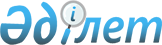 Об утверждении Положения о лицензировании коммерческо-предпринимательской деятельности, связанной с осуществлением перевозок пассажиров и грузов на автомобильном транспорте в Республике Казахстан
					
			Утративший силу
			
			
		
					Постановление Кабинета Министров Республики Казахстан от 2 апреля 1993 г. N 251. Утратило силу  Постановлением Пpавительства РК от 25 декабpя 1996 г. N 1621 ~P961621

      В соответствии с Законом Республики Казахстан от 23 декабря 1992 г. "О внесении дополнений в Закон Казахской ССР "О предприятиях в Казахской ССР" (Ведомости Верховного Совета Казахской ССР, 1991 г., N 8, ст. 96) Кабинет Министров Республики Казахстан постановляет: 

      Утвердить прилагаемое Положение о лицензировании коммерческо-предпринимательской деятельности, связанной с осуществлением перевозок пассажиров и грузов на автомобильном транспорте в Республике Казахстан и ввести его в действие с 1 апреля 1993 г. 

             Премьер-министр 

           Республики Казахстан 

 

                                           Утверждено                                постановлением Кабинета Министров                                      Республики Казахстан                                    от 2 апреля 1993 г. N 251 



 

                              Положение 

             о лицензировании коммерческо-предпринимательской 

             деятельности, связанной с осуществлением перевозок 

                 пассажиров и грузов на автомобильном 

                   транспорте в Республике Казахстан 



 

      1. Лицензирование перевозочной, транспортно-экспедиционной и другой деятельности, связанной с осуществлением транспортного процесса на автомобильном транспорте, производится с целью государственного регулирования этих видов деятельности, обеспечения нормального функционирования рынка транспортных услуг и защиты интересов потребителей этих услуг, реализации требований антимонопольного законодательства, безопасности движения и соблюдения экологических норм при эксплуатации автомобильного транспорта. 

      2. Лицензированию подлежит коммерческо-предпринимательская деятельность юридических лиц, независимо от форм собственности и ведомственной принадлежности, осуществляющих: 

      а) городские, пригородные, внутриобластные, межобластные и международные перевозки грузов и пассажиров, за исключением перевозок, указанных в пункте 3 настоящего Положения; 

      б) транспортно-экспедиционное обслуживание юридических лиц и граждан. 

      3. Лицензированию не подлежат: 

      а) технологические (внутриобъектные, внутризаводские, внутрикарьерные) перевозки, осуществляемые автотранспортными средствами без выхода на дороги общего пользования; 

      б) внутрихозяйственные, внутрирайонные, внутриобластные и межобластные перевозки, осуществляемые автотранспортом колхозов, совхозов, крестьянских (фермерских) хозяйств, сельскохозяйственных кооперативов и других предприятий и организаций агропромышленного комплекса для нужд сельского хозяйства; 

      в) перевозки грузов и пассажиров, осуществляемые по специальным постановлениям Кабинета Министров Республики Казахстан, в которых оговорены эти условия; 

      г) перевозки грузов и пассажиров, связанные с ликвидацией последствий стихийных бедствий; 

      д) перевозки, осуществляемые специальными и учебными автомобилями; 

      е) перевозки грузов и пассажиров автотранспортными средствами, принадлежащими учреждениям здравоохранения Республики Казахстан, Министерству связи Республики Казахстан (за исключением перевозок, выполняемых автотранспортными средствами указанных организаций на коммерческой основе), Вооруженным Силам, другим войскам и воинским формированиям Республики Казахстан, органам национальной безопасности и Внутренних дел.     Сноска. В подпункте "е" заменены слова - постановлениемПравительства РК от 29 апреля 1996 г. N 523.     4. Устанавливаются следующие виды лицензий:     на перевозки грузов - "Г"     на перевозки пассажиров - "П"     на транспортно-экспедиционное обслуживание - "Т"     5. На каждое транспортное средство одновременно с лицензией выдается лицензионная карточка, цвет которой соответствует зоне егодеятельности:     голубой - городские и пригородные перевозки     желтый - внутриобластные перевозки     красный - межобластные перевозки     зеленый - международные перевозки.     Формы бланков лицензий и лицензионных карточек утверждаются Министерством транспорта Республики Казахстан. 

       6. Все виды лицензий выдаются на срок не более 5 лет областными (городскими) отделениями Транспортной инспекции и ее филиалами, за исключением лицензий на международные перевозки и связанные с ними транспортно-экспедиционные услуги, которые выдаются Транспортной инспекцией Республики Казахстан Министерства транспорта Республики Казахстан. 

      7. Для получения лицензии юридические лица, независимо от форм собственности и ведомственной принадлежности, занимающиеся коммерческо-предпринимательской деятельностью, представляют в органы Транспортной инспекции: 

      а) заявление по форме, устанавливаемой Министерством транспорта Республики Казахстан, с указанием вида и зоны деятельности, а также срока действия лицензии; 

      б) копию документа, удостоверяющего государственную регинерацию юридического лица; 

      в) данные о количестве имеющихся автотранспортных средств, на которые будут выдаваться лицензии; 

      г) копию документа, подтверждающего профессиональную пригодность юридического лица, ответственного за данный вид предпринимательской деятельности (диплома об окончании специального учебного заведения или документа, подтверждающего стаж работы по специальности не менее 5 лет). 

      При отсутствии указанных документов лицо, ответственное за лицензируемую деятельность, должно сдать экзамен на профессиональную пригодность.     Порядок сдачи экзаменов и объем необходимых знаний устанавливаются Министерством транспорта Республики Казахстан.     8. Юридические лица, независимо от форм собственности иведомственной принадлежности, могут иметь одновременно нескольковидов лицензий.     9. Отказ в выдаче лицензий производится в случаях, когда:     а) отсутствуют документы, предусмотренные настоящим Положением;     б) деятельность юридического лица может нанести вредокружающей среде;     в) в представленных документах указаны неверные сведения;     г) подвижной состав не пригоден для перевозок, указанных взаявлении на получение лицензии;     д) не выполняются иные условия, указанные в заявлении.     10. Выдача лицензии (уведомления об отказе в ее выдаче)осуществляется не позднее месячного срока со дня подачи заявления.     11. Владелец лицензии получает право осуществлятькоммерческо-предпринимательскую деятельность с момента, указанногов лицензии.     12. Владелец лицензии не имеет права передавать ее другомуюридическому лицу.     13. Владелец лицензии обязан:     а) обеспечивать соблюдение условий, указанных в лицензии;     б) иметь на лобовом стекле каждого автотранспортного средствалицензионную карточку;     в) представлять органам, выдавшим лицензию, по их требованиюсведения о лицензируемой деятельности. 

       14. В случае увеличения количества автотранспортных средств (без изменения вида деятельности) владелец лицензии должен получить в установленном порядке дополнительные лицензионные карточки. 

      15. Юридические лица, независимо от форм собственности и ведомственной принадлежности, приобретают лицензии и лицензионные карточки на перевозки грузов и пассажиров автомобильным транспортом и транспортно-экспедиционную деятельность, связанную с этими перевозками, в органах Транспортной инспекции Республики Казахстан за плату, размеры которой устанавливаются Министерством транспорта Республики Казахстан по согласованию с Министерством экономики и Министерством финансов Республики Казахстан. 

      Расходы, связанные с приобретением лицензий, учитываются в составе нематериальных активов и относятся на себестоимость продукции (работ, услуг) ежемесячно по нормам, рассчитанным предприятием, исходя из первоначальной стоимости и срока полезного использования лицензий (но не более срока деятельности предприятия). 

      16. Органы исполнительной власти областей, городов Алматы и Ленинска могут принимать решения о бесплатном лицензировании перевозочной коммерческо-предпринимательской деятельности предприятий коммунального хозяйства, культуры, народного образования и дорожных организаций. 

      17. Средства, получаемые за лицензирование, направляются на покрытие расходов по выдаче лицензий и содержание органов Транспортной инспекции. 

      18. Бланки лицензий и лицензионных карточек являются документами строгой отчетности, имеют учетную серию и номер, изготовляются типографским способом. 

      Учет и хранение бланков лицензий и лицензионных карточек, копий выданных лицензий и регистрация выданных лицензионных карточек возлагаются на органы, осуществляющие лицензирование. 

      19. В случае несоблюдения владельцем лицензии предусмотренных в ней условий или поступления обоснованных жалоб потребителей транспортных услуг органы, выдавшие лицензию, могут приостановить ее действие до устранения выявленных нарушений или лишить лицензии. 

      20. О приостановлении действия или лишения лицензии ее владелец информируется в письменном виде органом, выдавшим лицензию, не позднее трех дней со дня принятия решения. В 10-дневный срок после уведомления о лишении лицензии ее владелец обязан сдать лицензию и лицензионные карточки в орган, выдавший лицензию. 

      21. В случае повторной выдачи лицензии или лицензионной карточки после лишения первоначальная стоимость их выдачи повышается в 2 раза. 

      22. В случае утери лицензии или лицензионной карточки предприятию выдается дубликат за дополнительную плату в размере 50 процентов первоначальной стоимости, если вид и условия деятельности не изменились. 

      23. За нарушение настоящего Положения о лицензировании виновные несут ответственность в установленном законодательством Республики Казахстан порядке. 

      24. Контроль за соблюдением условий лицензирования возлагается на органы Транспортной инспекции Республики Казахстан и осуществляется во взаимодействии с Государственной автомобильной инспекцией Министерства внутренних дел Республики Казахстан. 

      25. Жалобы на органы, осуществляющие лицензирование, подаются: 

      на действия отделений Транспортной инспекции - Транспортной инспекции Республики Казахстан; 

      на действия Транспортной инспекции Республики Казахстан - Министерству транспорта Республики Казахстан. 

      О результатах рассмотрения жалоб заявителю сообщается не позднее 20 дней с момента их поступления. 

      Юридические лица в установленном порядке могут обжаловать незаконные действия органов, осуществляющих лицензирование, в органы суда. 

 
					© 2012. РГП на ПХВ «Институт законодательства и правовой информации Республики Казахстан» Министерства юстиции Республики Казахстан
				